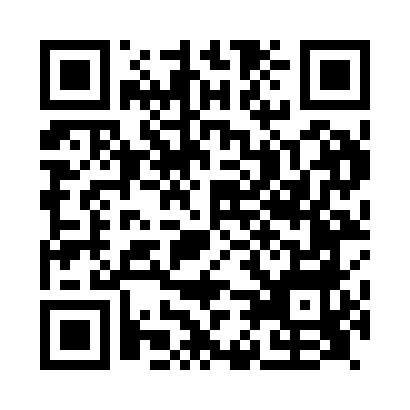 Prayer times for Edwinstowe, Nottinghamshire, UKMon 1 Jul 2024 - Wed 31 Jul 2024High Latitude Method: Angle Based RulePrayer Calculation Method: Islamic Society of North AmericaAsar Calculation Method: HanafiPrayer times provided by https://www.salahtimes.comDateDayFajrSunriseDhuhrAsrMaghribIsha1Mon2:554:421:086:489:3411:212Tue2:564:431:086:489:3411:213Wed2:564:441:096:489:3311:214Thu2:574:451:096:489:3311:215Fri2:574:451:096:489:3211:206Sat2:584:461:096:479:3111:207Sun2:584:471:096:479:3111:208Mon2:594:481:096:479:3011:209Tue2:594:501:106:469:2911:1910Wed3:004:511:106:469:2811:1911Thu3:014:521:106:469:2711:1912Fri3:014:531:106:459:2711:1813Sat3:024:541:106:459:2511:1814Sun3:034:551:106:449:2411:1715Mon3:034:571:106:449:2311:1716Tue3:044:581:106:439:2211:1617Wed3:054:591:106:439:2111:1618Thu3:055:011:116:429:2011:1519Fri3:065:021:116:419:1811:1420Sat3:075:041:116:419:1711:1421Sun3:085:051:116:409:1611:1322Mon3:085:061:116:399:1411:1223Tue3:095:081:116:389:1311:1224Wed3:105:091:116:379:1111:1125Thu3:115:111:116:379:1011:1026Fri3:115:121:116:369:0811:0927Sat3:125:141:116:359:0711:0928Sun3:135:161:116:349:0511:0829Mon3:145:171:116:339:0411:0730Tue3:155:191:116:329:0211:0631Wed3:155:201:116:319:0011:05